      LOYOLA COLLEGE (AUTONOMOUS), CHENNAI – 600 034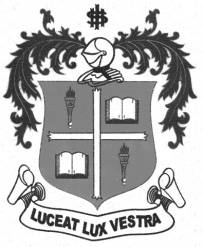     M.A. DEGREE EXAMINATION - APPLIED HISTORYTHIRD SEMESTER – APRIL 2012HT 3810 - STATE COLONIALISM AND MODERNITY               Date : 21-04-2012 	Dept. No. 	  Max. : 100 Marks    Time : 1:00 - 4:00                                              	Part-A (4x5=20 Marks)Answer any FOUR of the following in 100 words each.Woods Despatch of 1854Mapila Uprising of 1921Baptist Missionary SocietyLiterary Works of Anil SealVernacular Press Act of 1878.Champaran SatyagrahaPart-B (2x10=20 Marks)Answer any TWO of the following in 200 words each.Mention the reforms of Lord Dalhousie.Bring out the contribution of Alexander Duff to Education in India.Write a short note on the Permanent Settlement of Bengal of 1793. Explain briefly the contributions of Ranajit Guha to Subaltern Studies.Part-C (3x20=60Marks)Answer any THREE of the following in 1200 words each.Assess the impact of the British Rule in India. Highlight the role of Communal Politics and its growth in Contemporary India. Explain the policies adopted by the British for the formation of Indian States.Narrate the role of Film industry in reforming the Indian Society.Critically analyse the impact of the Cambridge School of Thought in Indian History.*********